CLUB SPORTIF DES SOURDS-MUETS DE PARIS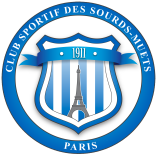 Section Football	20 rue Edouard Pailleron – 75 019  PARIS  (France)Contact : Paulo CACHETAS (Vice-President)E-mail : cssmp.football@gmail.comINVITATION (30ème anniversaire Section Football)TOURNOI  INTERNATIONAL DE FOOTBALLDu 29 au 31 mars 2013 à Paris(Pâques)ATTENTION ! Inscription dernier délai : 31 JANVIER 2013Nous souhaitons participer au tournoi international de Football (à 11) à Paris 	       Masculin					 OUI	      NON			      	 CLUB nom :	………………………………………………………………………………….CONTACT (Coordinateur) :	………………………………………………………………..Adresse :	………………………………………………………………………………….Code postal/ Ville :	…………………………………………………………………………Email :	………………………………………………………………..……………………………………………………………………………………………………………………..RÉCOMPENSES :Prière d’envoyer un chèque au siège : CSSM Paris – BP 10049 – 75921 PARIS Cedex 19Motif écrit : 30ème anniversaire CSSMP football + votre nom du club……………………………………………………………………………………………………………………...Signature :						Cachet du club :En plus des trophées du 1ère à 8ème placePlace2ème  Place3ème  PlaceFootball  Masculin : engagement de 200 € par équipe  EUR 600  EUR 300  EUR 100